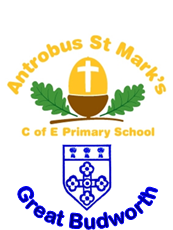 The Federation of Antrobus St Mark’s and Great Budworth CE (A) Primary School‘Love one another as I have loved you’Acting Headteachers:  Mrs R Corradine & Miss R PerryAutumn Term 2024Monday 2nd September INSET dayTuesday 3rd September School reopens to pupilsThursday 24th October School closes for half term Friday 25th October INSET day                      Monday 4th November School reopens to pupils                      Friday 20th December School closes for Christmas holiday   Spring Term 2025    Monday 6th January School re-opens to pupils    Friday 14th February School closes for half termMonday 24th February INSET dayTuesday 25th February School re-opens     Friday 4th April School closes for Spring holiday (Easter)   Summer Term 2025    Monday 21st April School re-opens to pupils                          Monday 5th May Bank Holiday, School closed   Tuesday 6 th May School re-opens                          Friday 23rd   May School closes for half term   Monday 9h June School reopens  Friday 25th July School closes for summer holidays  Monday 28th July INSET day  Tuesday 29th July INSET day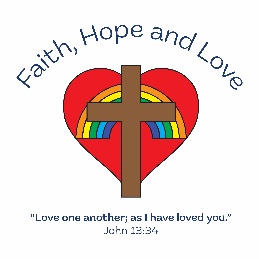 